Администрация Дзержинского района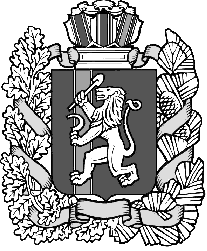 Красноярского краяПОСТАНОВЛЕНИЕс.Дзержинское28.09.2017										№ 552-пО создании муниципальной антитеррористической группы Дзержинского районаВ соответствии с Федеральным Законом от 06.03.2006 г. № 35-ФЗ «О противодействии терроризму», Указом Президента РФ от 15.02.2006 №116 «О мерах по противодействию терроризму», Федеральным Законом от 06.10.2003 № 131-ФЗ «Об общих принципах организации местного самоуправления», руководствуясь ст. 19 Устава района, ПОСТАНОВЛЯЮ:1. Образовать муниципальную антитеррористическую группу Дзержинского района.2. Утвердить:- состав муниципальной антитеррористической группы Дзержинского района согласно приложению № 1 к настоящему постановлению;- Положение об муниципальной антитеррористической группе в Дзержинском районе согласно приложению № 2 к настоящему постановлению;- Регламент муниципальной антитеррористической группе в Дзержинском районе согласно приложению № 3 к настоящему постановлению.3. Постановление № 476-п от 10.08.2007г считать утратившим силу.4. Контроль за выполнением постановления оставляю за собой.5. Постановление вступает в силу в день, следующий за днем его официального опубликования.Первый заместительглавы района								В.Н. Дергунов